Сроки декады -  14 - 24 февраля 2022г.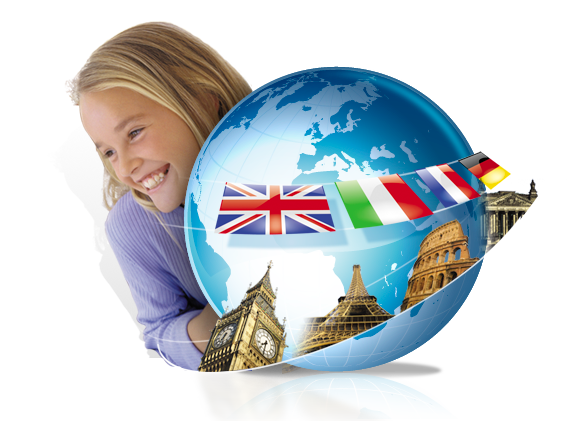 Название мероприятияЯзыкклассыдатаОрганизатор1.Конкурс рисунков «Праздники и традиции стран изучаемого языка (customs, traditions and celebrations»Англ. язФранц.язНемецкий яз2-1114-24 февраляВажова А.В.,Шиц Ю. Н.,Чеховских Ж.В., Солонщикова М.Г., АхметшинаВ.С.,Макарова О.С., Ситкова Е.Е..,Пимахова А.В.,Кускова Е.В.Федорова С.Ф.2. «Своя игра»
 (квиз по страноведению)Англ.язНем.язФранц.яз5-1114-24 февраляВажова А.В.,Шиц Ю. Н.,Солонщикова М.Г., АхметшинаВ.С.,.,Пимахова А.В.,Кускова Е.В., Макарова О.С.3.Конкурс «Валентинок» поздравительных открыток ко Дню Святого ВалентинаАнгл. яз2-1114 февраляВажова А.В.,Шиц Ю. Н.,Чеховских Ж.В., Солонщикова М.Г.АхметшинаВ.С.,Макарова О.С., Ситкова Е.Е..,Пимахова А.В.,Кускова Е.В.4.Конкурс переводов для старшеклассников (устный перевод видео ресурсов)Англ. яз9-1122 февраляАхметшина В.С.Шиц Ю. Н.5."Минута славы" конкурс стихов, театральных, вокальных и танцевальных номеров, клипов (дистанционно)(Англ.яз, Франц.язНем.яз)2-11Материалы присылать до 14.02Важова А.В.,Шиц Ю. Н.,Чеховских Ж.В., Солонщикова М.Г., АхметшинаВ.С.,Макарова О.С., Ситкова Е.Е..,Пимахова А.В.,Кускова Е.В., Федорова С.Ф.6. Конкурс  тематических газет «Digital world (цифровой мир вокруг нас)»Англ. язНем.язФр.яз5-1114-24 февраляВажова А.В.,Шиц Ю. Н.,Солонщикова М.Г., АхметшинаВ.С.,.,Пимахова А.В.,Кускова Е.В.7.Конкурс проектов « World around us»(достопримечательности)Англ. язНем.язФранц.яз2-1114-24 февраляВажова А.В.,Шиц Ю. Н.,Чеховских Ж.В., Солонщикова М.Г., АхметшинаВ.С.,Макарова О.С., Ситкова Е.Е..,Пимахова А.В.,Кускова Е.В.8.Конкурс комиксов «Супергерои»Англ. язНем.язФранц.яз5-1114-24 февраляВажова А.В.,Шиц Ю. Н.,Солонщикова М.Г., АхметшинаВ.С.,Макарова О.С., .,Пимахова А.В.,Кускова Е.В.9. Квест по произведениям английских писателей.Англ.яз914-24 февраля(нужно выбрать дату)Шиц Ю. Н.,Смоленцева О.А.,Ахметшина В.С., Важова А.В., Солонщикова М.Г.10. Олимпиады  (Go west, региональный этап ВСОШ)(Англ.яз, Франц.язНем.яз)Go west II этап-  с 7 по 14 .02 (можно продлить)Региональный ВСОШ-15,16 февраля4-1114-21 февраляАхметшина В.С. + педагоги кафедры11.Тематические уроки  по темам «Масленица»/ «День Св. Валентина»Англ.яз2-4 кл.14-24 февраляАхметшина В.С., Шиц Ю.Н., Макарова О.С, Солонщикова М.Г., Кускова Е.В., Ситкова Е.Е., Чеховских Ж.В.